Listening to your child read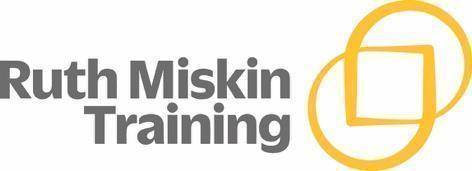 Your child is on Grey books.The information here will help you to support your child in making steady progress with their reading.As you will already be aware, In our school, children read each Read Write Inc. book at least three times in class with their partner., aiming to build their fluency/speed and comprehension and confidence.As you know, by the time the children bring the book home they should be able to read it like a storyteller - they feel confident about reading it and can’t wait to read it to you, their grandparents or even their teddy bear. They are meant to be able to read all of the words as the book is at the correct level. Please encourage them to share their enjoyment of the story with you and read it in their storyteller voice again and again. This is becoming even more important by this stage as the children really need to increase their fluency to be able to continue to move forward. If you don;t feel that your child is reading most of the text with some fluency, please do talk to your child’s teacher as they may need some extra support to help them in moving forward confidently.If they hesitate over a word, remind them to read the word using ‘Special Friends, Fred Talk, read the word’. Remind your child not to use Fred Talk to read Red words but instead to stop and think. Tell them the word if needed. When they have needed to Fred talk a word or had help, encourage them to re-read the whole sentence or page, trying to recall that word this time. In your child’s book bag, they will bring home:the storybook they have read in class to practise reading what they can already read.a Book Bag Book especially for home reading. They have guidance inside just for you as parents and are matched to the books children read in school, so provide practice of the same sounds – extra practice at the right level for your child. They include many of the same reading activities that we use in class.So, to recap, what can you do to help at home?Listen to your child read the same Read Write Inc. Storybook again and again.Encourage them to use ’Special Friends’, ‘Fred Talk’, ‘read the word’.Discuss the story and encourage their storyteller voice.Record their reading, by dating and initialling the reading diaryFor more information, there are free video tutorials on the website – www.ruthmiskin.com You can of course also ask your teacher!